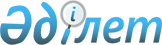 "2006 жылы суда жүзетін жабайы құстарды көктемде аулауды шектеу туралы" Қазақстан Республикасы Ауыл шаруашылығы министрлігі Орман және аңшылық шаруашылығы комитеті төрағасының 2006 жылғы 28 ақпандағы N 46 бұйрығына толықтыру енгізу туралы
					
			Күшін жойған
			
			
		
					Қазақстан Республикасы Ауыл шаруашылығы министрлігі Орман және аңшылық шаруашылығы комитеті Төрағасының 2006 жылғы 21 наурыздағы N 63 Бұйрығы. Қазақстан Республикасының Әділет министрлігінде 2006 жылғы 27 наурызда тіркелді. Тіркеу N 4132. Күші жойылды - Қазақстан Республикасы Орман және аңшылық шаруашылығы комитеті Төрағасының 2010 жылғы 20 сәуірдегі № 160 Бұйрығымен.      Күші жойылды - ҚР Орман және аңшылық шаруашылығы комитеті Төрағасының 2010.04.20 № 160 Бұйрығымен.

      Қазақстан Республикасы Ауыл шаруашылығы министрлігі Орман және аңшылық шаруашылығы комитетінің Жануарлар дүниесі объектілерін пайдалануға шектеу қою мен тыйым салуды белгілеу жөніндегі комиссиясының шешіміне (2006 жылғы 20 наурыздағы N 2 хаттама) сәйкес және құс тұмауының таралуына жол бермеу мақсатында  БҰЙЫРАМЫН: 

      1. "2006 жылы суда жүзетін жабайы құстарды көктемде аулауды шектеу туралы" Қазақстан Республикасы Ауыл шаруашылығы министрлігі Орман және аңшылық шаруашылығы комитеті төрағасының 2006 жылғы 28 ақпандағы N 46  бұйрығының (Нормативтік құқықтық актілердің мемлекеттік тіркеу тізілімінде N 4110 нөмірмен тіркелген, 2006 жылғы 7 наурызда N 40 "Юридическая газетада" жарияланған) 1-тармағына мынадай толықтыру енгізілсін: 

      "жылқышы құстарды" деген сөздерден кейін ", құрды, саңырау құрды" деген сөздер қосып жазылсын, әрі қарай мәтін бойынша. 

      2. Бұйрық ресми жарияланған күнінен бастап қолданысқа енгізіледі.        Төраға 
					© 2012. Қазақстан Республикасы Әділет министрлігінің «Қазақстан Республикасының Заңнама және құқықтық ақпарат институты» ШЖҚ РМК
				